УМК                    СРО Л.В.ЗанковаПредмет              русский языкУчебник              Н.В. Нечаевой, С.Г. Яковлевой «Русский язык», Класс                   3 «В»  Урок                    Роль интонации при передаче смысла высказывания.                                                 Правописание предлогов, оканчивающихся на парные согласные. Составление собственного задания. Решение лингвистических задач.Тип урока           урок введения нового знанияТехнология        технология   деятельностного подхода	Ход урокаОрганизационный момент.                                                                                                                                                Приветствие гостей. Создание мотивации на учебную деятельность.-Здравствуйте, ребята!Внимание! Проверь, дружок,
Готов ли ты начать урок!
Всё ли на месте? Всё ли в порядке:
Книжки, ручки и тетрадки?
Есть у нас девиз такой:
Всё, что надо под рукой!-Садитесь ребята,-Откройте Ваши тетради. Запишите сегодняшнее число и Классная работа2. Чистописание. Цель - формирование графически правильного, четкого и достаточно скорого письма. Тетрадь наклонно положу.Ручку правильно держу.За посадкою слежу.С чистотою я дружу,На “отлично” напишу.Актуализация знаний.На доске записаны слова.В, от, через, под, из, без, перед. Что это за слова?Ученики: ПредлогиУчитель: Прочитайте их. Пропишите их всю строчку.Минутка чистописания.Слайд 2 В, от, через, под, из, без, перед.
3  Словарная работа Ученик у доски, комментируя безударные  гласные.Попугай, город, товарищ, город, ягода.4. Изучение нового материала
- Сейчас мы запишем словосочетания, пользуясь предлогами, словарными словами и, конечно, можно добавлять слова, подходящие по смыслу.Попугай в клетке, уйти от товарища, приехать из города, дерево без ягоды.
- Какую работу выполняет в них предлог? Служит для связи слов в предложении.- Что вы можете сказать об этих предлогах.Они все заканчиваются на парный согласный.Давайте, попробуем назвать тему урока.Ответы детейСлайд  3Правописание предлогов, оканчивающихся на парные согласные.Сегодня на уроке мы откроем ещё один секрет русского языка.Для начала откройте учебники на стр 114, выполним устно упражнение 198.Слайд 4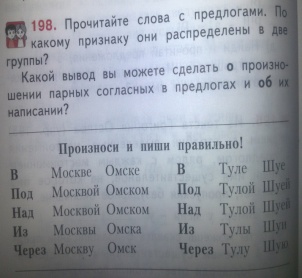 Читай задание Полина.1   столбик читает Денис (прочитал)столбик читает София (прочитала)Вы очень четко прочитали слова с предлогами. Я думаю, что теперь ребята смогут сделать вывод о произношении парных согласных в предлогах и об их написании.В 1 столбике четко слышно звонкую согласную на конце предлога, а во 2 столбике мы слышим глухую согласную, т. к. следующее слово начинается на глухую согласную.К какому выводу мы пришли?Вывод:Написание предлогов  надо запомнить.5. ФизминуткаЗвериная зарядкаСлайд 56. Первичное закрепление. Работа со словосочетаниями.Слайд 6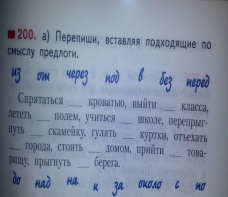 Ребята, перед вами словосочетания.  Нужно сейчас их записать в тетрадь, вставляя подходящие по смыслу предлоги. Работа по цепочке.(Дети объясняют)Обратите внимание, на столе у каждого тест. Сейчас вы будете работать самостоятельно. Обведите только правильные ответы.7.  Самостоятельная работаСлайд 71. Выбери правильный ответ: «Что такое предлог?»А) предлог – часть речи , которая служит для связи слов в предложенииБ) предлог – часть речи, которая служит для образования новых словВ) предлог – часть слова, которая служит для образования новых слов2. Как пишутся предлоги в русском языке?А) предлоги пишутся слитноБ) предлоги пишутся  слитно и раздельноВ) предлоги пишутся раздельно                               3. Сколько в тексте предлогов?(За)крутилась метель. Белка (по)спешила (к)гнезду. Гнездо (у)зверька тёплое. (За)бралась белка (в)гнездо, (при)крылась пушистым хвостиком.А) 4Б) 3В) 2 Взаимопроверка.	Ребята, обменяйтесь своими работами. Сейчас вы будете учителями и проверите работы соседа по парте. Если все выполнено правильно, вы ему напишите МОЛОДЕЦ, если есть ошибки, то ничего не пишите, Я посмотрю эти работы и буду знать, кому мне нужно уделить ещё немного внимание. Проверка (взаимопроверка). Слайд 8На экране правильные ответы, (дети проверяют) Ответы: 1-а, 2-б, 3-в, 4-а, Пальчиковая гимнастика. Трик-трак,  трик–трак. Под мостом плыл старый рак. Серый кот пошёл на мост. Рак схватил кота за хвост. Мяу – мяу, помогите, с хвоста рака отцепите. Все бегут, и ты беги. Коту Ваське помоги.8. СамооценкаИндивидуальная работа. Перед вами слова.Слайд 9стена, повесили, картиназашёл, магазин, покупкимост плыл ракДавайте придумаем к нему задания.Составить из слов предложения, добавляя предлоги (Служебные части речи)Сейчас вы будете сами себя проверять и оценивать свои результаты. Можете поставить оценку за работу синей ручкой. После урока я соберу тетради и проверю ещё раз сама.Выборочно читают 3-4 ученика текстСлайд 10На стену повесили картину.Зашёл в магазин за покупками.Под мостом плыл рак.	9. Домашнее задание. Слайд 11Упр 201, 10. Рефлексия. Слайд 12На уроке было комфортно  и все понятно На уроке немного затруднялся, не все понятно. На уроке немного затруднялся, не все понятно. 